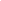 №ДатаСобытие17 январяПамятная дата военной истории России. В этот день в 1878 году началось сражение под Шейново, в которой русские войска одержали стратегическую победу над турецкой армией.212 январяПамятная дата военной истории Отечества. В этот день в 1945 году советские войска начали Висло-Одерскую операцию, в ходе которой были освобождены значительные территории Польши, а советские войска вышли на дальние подступы к Берлину317 январяПамятная дата военной истории Отечества. В этот день в 1945 году советские войска освободили Варшаву от немецко-фашистских войск.427 январяДень воинской славы России. В этот день в 1944 году советские войска освободили от блокады немецко-фашистских войск город Ленинград.52 февраляДень воинской славы России. В этот день в 1943 году советские войска разгромили немецко-фашистские войска в Сталинградской битве.69 февраляПамятная дата военной истории России. В этот день в 1904 году российский крейсер «Варяг» и канонерская лодка «Кореец» геройски сражались с японской эскадрой в бухте Чемульпо.713 февраляПамятная дата военной истории России. В этот день в 1945 году советские войска окончательно освободили столицу Венгрии Будапешт.815 февраляПамятная дата России. День памяти о россиянах, исполнявших служебный долг за пределами Отечества. В этот день в 1989 году советские войска были выведены из Афганистана.916 февраляПамятная дата военной истории России. В этот день в 1916 году русские войска под командованием Николая Николаевича Юденича взяли турецкую крепость Эрзерум.1023 февраляДень воинской славы России. День защитника Отечества. В 1918 году была создана Рабоче-Крестьянская Красная армия.113 мартаПамятная дата военной истории России. В этот день в 1799 году русская эскадра под командованием Фёдора Фёдоровича Ушакова взяла штурмом крепость Корфу.1222 мартаПамятная дата военной истории России. В этот день в 1915 году русские войска после многомесячной осады взяли крупнейшую австрийскую крепость Перемышль.1327 мартаПамятная дата военной истории России. В этот день в 1111 году русские дружины разбили половецкое войско.1431 мартаПамятная дата военной истории России. В этот день в 1814 году русские войска и их союзники вступили в Париж. Европа была освобождена от владычества Наполеона.154 апреляПамятная дата военной истории России. В этот день в 1945 году советские войска освободили Братиславу169 апреляПамятная дата военной истории России. В этот день в 1945 году советские войска взяли германскую мощную крепость Кенигсберг.1710 апреляДень освобождения Одессы от Румынско-немецких войск1813 апреляДень освобождения столицы Австрии Вены советскими войсками 1945г.1916 апреляДень начала Берлинской стратегической наступательной операции 1945г.2018 апреляДень воинской славы России. В 1242 году русские воины князя Александра Невского одержали победу над немецкими рыцарями на Чудском озере.2125 апреляВ этот день в 1945 году на Эльбе произошла встреча советских и американских войск.222 маяВ этот день в 1945 году под победными ударами войск маршалов Жукова и Конева пала столица фашистского «рейха» - Берлин.236 маяВ этот день в 1945 году советские войска начали Пражскую операцию, в ходе которой была освобождена Прага и взята в плен группа армий «Центр».249 маяДень воинской славы России. День Победы советского народа в Великой Отечественной войне. В этот день в 1945 году была подписана капитуляция фашистской Германии.2512 маяДень полного освобождения Крыма. Окончание Крымской наступательной операции. 1944г2628 маяДень пограничника. Декретом Совнаркома учреждена пограничная охрана РСФСР 1918г.274 июняПамятная дата военной истории России. В этот день в 1916 году в ходе Первой мировой войны началось наступление русских войск под командованием Алексея Алексеевича Брусилова2818 июняПамятная дата военной истории России. В этот день в 1855 году русские войска в ходе обороны Севастополя отразили штурм англо-французско-турецких войск на Малахов курган2922 июняПамятная дата России. День памяти о погибших в Великой Отечественной войне. В этот день в 1941 году фашистская Германия напала на СССР.3029 июняПамятная дата России. День памяти о партизанах и подпольщиках, сражавшихся с фашистами в годы Великой Отечественной войны.313 июляОсвобождение Минска, 1944г.327 июляПобеда в Чесменском сражении, 1770г.3310 июляДень воинской славы России. В 1709 году русская армия под командованием Петра Первого одержала победу над шведскими войсками в Полтавском сражении.3412 июляВ этот день в 1943 году под Прохоровкой произошло крупнейшее во Второй мировой войне танковое сражение между советской и германской армиями.3513 июляОсвобождение Вильнюса от немецко-фашистских захватчиков, 1944г.3615 июляВ этот день в 1410 году русские войска и их союзники одержали победу над немецкими рыцарями в Грюнвальдской битве.3718 июляВ этот день в 1770 год русская армия под командованием Петра Александровича Румянцева одержала победу над турецкой армией при Ларге.3823 июляВ этот день в 1240 году русские воины под командованием князя Александра Ярославича одержали победу над шведами в Невской битве.391 августаДень памяти о погибших в Первой мировой войне. В этот день в 1.914 году Германия объявила войну России402 августаВ этот день в 1572 году русские войска под предводительством князей Михаила Воротынского и Дмитрия Хворостинина разбили татарское войско (битва при Молодях).416 августаВ этот день в 1915 году защитники крепости Осовец. против которых немцы применили отравляющие газы, смогли подняться в контратаку. Враг был настолько изумлен стойкостью и мужеством русских солдат, что оставил поле боя. Этот героический эпизод останется в истории как «атака мертвецов».429 августаВ 1714 году русский флот под командованием Петра Первого одержал первую в российской истории морскую победу над шведами у мыса Гангут.4312 августаВ 1759 году русские войска и их союзники разгромили прусские войска в сражении при Кунерсдорфе.4415 августаВ этот день в 1799 году русские войска под командованием Александра Васильевича Суворова разгромили французские войска в битве при Нови.4520 августа1У39 г. Начало наступления советских войск под командованием Г .К. Жукова против японских войск в районе Халхин-Гола,4623 августаДень воинской славы России. В этот день в 1943 году советские войска разгромили немецко-фашистские войска в Курской битве.4724 августа1944г. Освобождение Кишинева от немецко-фашистских захватчиков482 сентябряПамятная дата военной истории России. В этот день в 1945 году окончилась Вторая мировая война.498 сентябряДень воинской славы России. В 1812 году русская армия под командованием Михаила Илларионовича Кутузова выстояла в генеральном сражении с французской армией при селе Бородино. 15011 сентябряДень воинской славы России. В 1790 году русская эскадра под командованием Фёдора Фёдоровича Ушакова одержала победу над турецкой эскадрой у мыса Тендра.5121 сентябряДень воинской славы России. В 1380 году русские полки во главе с великим князем Дмитрием Донским одержали победу над ордынскими войсками в Куликовской битве.5224 сентябряПамятная дата военной истории России. В 1799 году русские войска под командованием Александра Васильевича Суворова совершили героический переход через перевал Сен-Готард в Швейцарии.5326 сентябряПамятная дата военной истории России. В этот день в 1914 году русские войска под командованием Николая Иванова разгромили австро-венгерские войска в Галицийской битве.549 октябряПамятная дата военной истории России. В этот день в 1760 году русские войска в ходе Семилетней войны заняли Берлин.5514 октябряПамятная дата военной истории России. В этот день в 1811 году русские войска под командованием Михаила Илларионовича Кутузова разбили турецкую армию под Рущуком.5614 октябряПамятная дата военной истории Отечества. В этот день в 1943 году произошло единственное успешное из крупных восстаний в нацистских лагерях смерти в Собиборе.5718 октябряПамятная дата военной истории России. В этот день в 1813 году русская армия и её союзники одержали победу над наполеоновскими войсками в Битве народов под Лейпцигом.5820 октябряПамятная дата военной истории России. В этот день в 1827 году русский флот и его союзники разгромили турецкий флот в Наваринском морском сражении.594 ноябряДень народного единства. В 1612 году народное ополчение под командованием князя Дмитрия Пожарского освободило Москву от иноземных захватчиков.606 ноябряПамятная дата военной истории Отечества. В этот день в 1943 году советские войска освободили Киев от немецко-фашистских захватчиков.617 ноябряДень воинской славы России. 7 ноября 1941 года. Парад на Красной Площади.6211 ноябряПамятная дата мировой военной истории. В этот день в 1918 году окончилась Первая мировая война.6311 ноябряПамятная дата мировой военной истории. В этот день в 1480 году завершилось Стояние на реке Угре — ордынское войско отступило без боя перед ратью Ивана III. Русское государство окончательно обрело независимость.6419 ноября19 ноября 1942 года - Начало контрнаступления советских войск под Сталинградом День ракетных войск и артиллерии.6526 ноябряПамятная дата военной истории России. В этот день в 1904 году русские войска в ходе обороны крепости Порт-Артур отразили штурм японских войск.661 декабряДень воинской славы России. В 1853 году русская эскадра под командованием Павла Степановича Нахимова одержала победу над турецкой эскадрой у мыса Синоп673 декабряПамятная дата России. День неизвестного солдата685 декабрядень воинской славы России. В этот день в 1941 году началось контрнаступление Красной армии против немецко-фашистских войск в битве под Москвой699 декабряПамятная дата России. День Героев Отечества. В 1769 году был учрежден военный орден Святого Георгия Победоносна7010 декабряПамятная дата военной истории России. В этот день в 1877 году русские войска взяли турецкую крепость Плевна7117 декабряпамятная дата военной истории России. В этот день в 1788 году русские войска под командованием князя Григория Александровича Потемкина взяли турецкую крепость Очаков7224 декабряДень воинской славы России. В 1790 году русские войска под командованием Александра Васильевича Суворова взяли турецкую крепость Измаил.